Personen im Film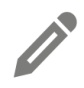 Ordne die Begriffe von Arbeitsblatt 1 soweit möglich den Personen aus dem Film zu und ergänze weitere Notizen zu den Personen während des Films.Rechts unten kannst du später eine weitere Person aus der Sendereihe ergänzen, die zu deinem gewählten Thema von Arbeitsblatt 3 passt.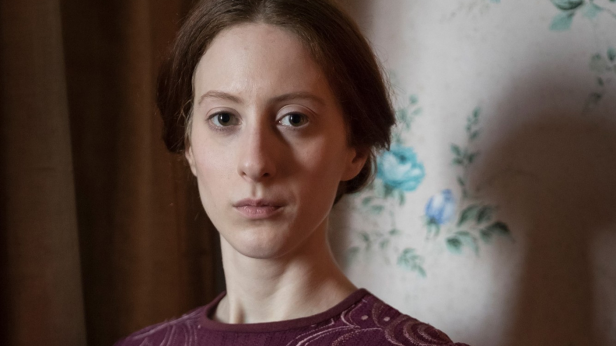 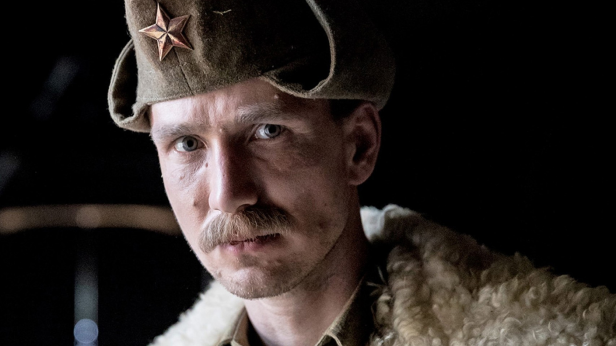 	    Hans Beimler					Edith Wellspacher		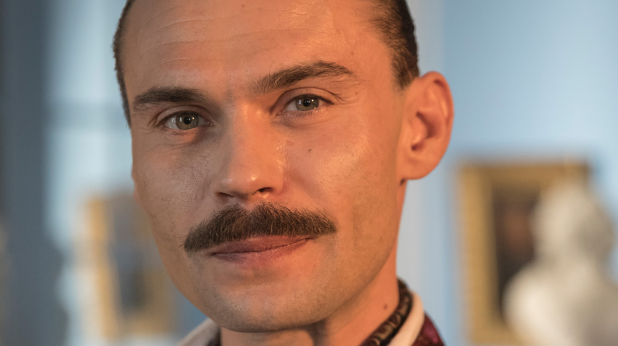 	  Marcel Jamet						...................................